Test: 1.6.20			Test: 8.6.20		Test: 15.6.20		       Test: 22.6.20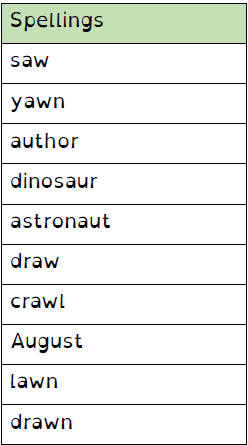 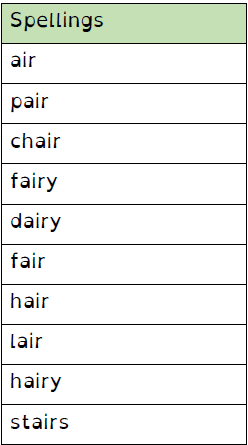 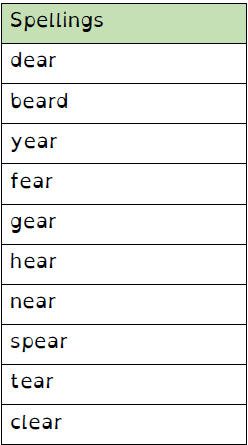 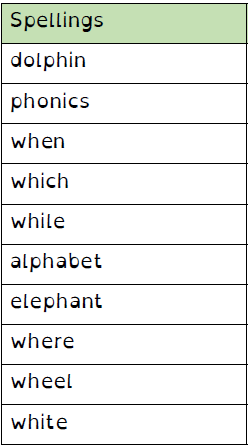 Test: 29.6.20		          Test: 6.7.20                                No test for 13.7.20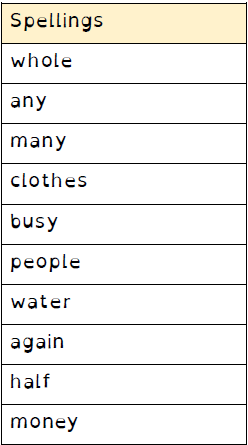 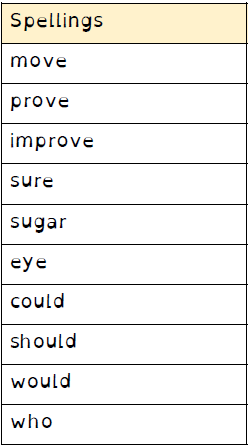 